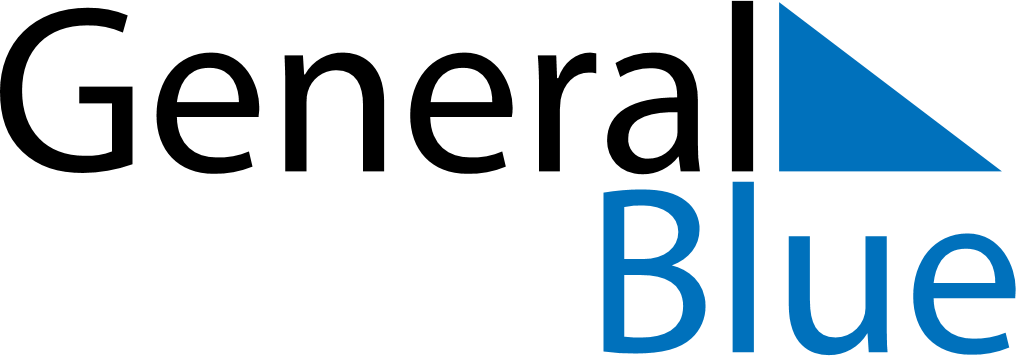 2027 - Q1Mexico2027 - Q1Mexico2027 - Q1Mexico2027 - Q1Mexico2027 - Q1Mexico2027 - Q1Mexico January 2027 January 2027 January 2027MondayTuesdayTuesdayWednesdayThursdayFridaySaturdaySunday123455678910111212131415161718191920212223242526262728293031 February 2027 February 2027 February 2027MondayTuesdayTuesdayWednesdayThursdayFridaySaturdaySunday12234567899101112131415161617181920212223232425262728 March 2027 March 2027 March 2027MondayTuesdayTuesdayWednesdayThursdayFridaySaturdaySunday1223456789910111213141516161718192021222323242526272829303031Jan 1: New Year’s DayFeb 1: Constitution Day (day off)Feb 5: Constitution DayMar 15: Benito Juárez’s birthday (day off)Mar 21: Benito Juárez’s birthdayMar 25: Maundy ThursdayMar 26: Good Friday